Publicado en Barcelona el 31/05/2016 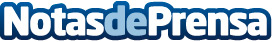 Nuevo servicio especializado en transporte y logística de alimentos y bebidas de Grupo IbertransitLos productos alimentarios se cuentan entre los más delicados de la cadena de suministros. Esto es obvio para congelados y alimentos perecederos, pero no es menos cierto cuando hablamos de transporte de bebidas no refrigeradas o productos y alimentos secosDatos de contacto:Anna Albadalejo Anna Albadalejo.  Más información, solicitud de imágenes o entrevistas: aalbadalejo@ibertransit.com+34 902108944Nota de prensa publicada en: https://www.notasdeprensa.es/nuevo-servicio-especializado-en-transporte-y Categorias: Internacional Nacional Franquicias Gastronomía Emprendedores Restauración Consumo http://www.notasdeprensa.es